Č. j. 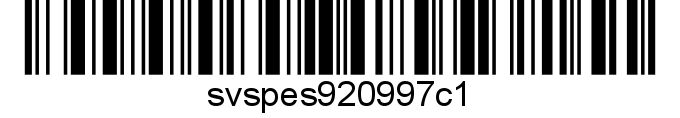 Nařízení Státní veterinární správy  jako místně a věcně příslušný správní orgán podle ustanovení § 49 odst. 1 písm. c) zák. č. 166/1999 Sb., o veterinární péči a o změně některých souvisejících zákonů (veterinární zákon), ve znění pozdějších předpisů, v souladu s ustanovením § 75a odst. 1 a 2 veterinárního zákona nařizuje tatomimořádná veterinární opatření:Čl. 1Základní ustanoveníNařízení je vydáváno k zabránění dalšího vzniku a šíření nákazy – račího moru, která byla potvrzena na vodním toku Oleška v katastrálním území Nedvězí u Semil v Libereckém kraji, číslo katastrálního území (dále jen „kú“) 749338, GPS 50°34'55,7"N, 15°21'53,492"E.Čl. 2Vymezení ochranného pásmaOchranné pásmo je tvořeno úsekem řeky Olešky od mostu na rozhraní Libštátu a Košťálova v kú 670936 Košťálov GPS 50°34'2.559"N, 15°24'33.414"E po jez u benzínové pumpy v kú 749354 Slaná GPS 50°35'36.689"N, 15°19'49.780"E.Čl. 3Ochranná a zdolávací opatření(1) Agentuře ochrany přírody a krajiny České republiky se nařizuje:umístit v ochranném pásmu informační tabule, na kterých budou uvedena opatření nařízená v tomto mimořádném veterinárním opatření a informace o nákaze a o možnostech prevence šíření pro rybáře a veřejnost. (2) Všem právnickým nebo fyzickým osobám při výkonu rybářského práva v rybářském revíru v ochranném pásmu se nařizuje:zákaz přemisťování ryb a ostatních vodních živočichů z ochranného pásma za účelem jejich vypuštění do jiných toků nebo uzavřených vod. Krajská veterinární správa Státní veterinární správy pro Liberecký kraj může na základě písemné žádosti povolit výjimku ze zákazu přemisťování. (3) Všem právnickým nebo fyzickým osobám při výkonu rybářského práva v rybářském revíru v ochranném pásmu a všem fyzickým osobám provádějícím lov ryb a vodních organizmů v rybářském revíru v ochranném pásmu se nařizuje:provést mechanickou očistu a dezinfekci pomůcek použitých při manipulaci s rybami a vodními organizmy dezinfekčním prostředkem schváleným pro tento účel.Čl. 4Informace o nákazeRačí mor je závažné infekční onemocnění, které napadá evropské raky a dokáže vyhubit celé jejich populace. U nás patří k citlivým druhům rak říční a rak kamenáč. Onemocnění se u nich nedá nijak léčit a nakažení raci hynou. Naopak, zavlečení raci ze Severní Ameriky jsou vůči nemoci mnohem odolnější, protože původce onemocnění pochází právě z jejich domoviny. Obvykle na nákazu nehynou, ale velmi často fungují jako její přenašeči. Na našem území se invazně šíří dva severoamerické druhy, rak pruhovaný a rak signální. Ohrožují naše raky jednak svou přímou konkurencí a dále pak jako šiřitelé račího moru. Původcem nemoci je plíseň Aphanomyces astaci. Roste na těle raků a do vody uvolňuje pohyblivé spory (výtrusy), pomocí kterých se rozmnožuje. Spory napadají další jedince, klíčí ve vlákna plísně a ta pak vrůstají do račího krunýře. U citlivých druhů však parazit prorůstá hlouběji, v podstatě do celého těla, čímž raka zahubí. Plíseň je výhradně račím parazitem, jiným živočichům neubližuje. Spory mohou přežívat ve vodě týdny, možná i měsíce. Pokud jsou však vystaveny suchu, rychle hynou. Onemocnění se šíří primárně vždy z nakažených raků, ať už jde o ty původní či nepůvodní. K přenosu nemoci však stačí i voda infikovaná zoosporami či mokré předměty např. sítě, holínky či kola aut. Mezi preventivní opatření před nákazou patří nevypouštění na jakákoli místa invazní severoamerické druhy raků, nepřemísťování do jiného potoka naše raky, kteří se zdají být ve špatné kondici nebo hynou, neboť mohou být nakaženi račím morem, častá dezinfekce rybářské výstroje (horká voda či Savo + dokonalé vysušení).Čl. 5SankceZa nesplnění nebo porušení povinností vyplývajících z těchto mimořádných veterinárních opatření může správní orgán podle ustanovení § 71 nebo § 72 veterinárního zákona uložit pokutu až do výše:a) 100 000 Kč, jde-li o fyzickou osobu,b) 2 000 000 Kč, jde-li o právnickou osobu nebo podnikající fyzickou osobu.Čl. 6PoučeníPokud v souladu s § 67 a násl. veterinárního zákona vzniká nárok na poskytnutí náhrady nákladů a ztrát, které vznikly v důsledku provádění mimořádných veterinárních opatření nařízených ke zdolávání některé z nebezpečných nákaz a nemocí přenosných ze zvířat na člověka, je třeba jej včas uplatnit na základě žádosti podané u Ministerstva zemědělství, které o ní rozhodne. Podrobnosti pro uplatňování náhrady a náležitosti žádosti o její poskytnutí stanoví vyhláška č. 342/2012 Sb., o zdraví zvířat a jeho ochraně, o přemísťování a přepravě zvířat a o oprávnění a odborné způsobilosti k výkonu některých odborných veterinárních činností. Formulář žádosti je dostupný na internetových stránkách Ministerstva zemědělství.Čl. 7Společná a závěrečná ustanovení(1) Toto nařízení nabývá podle § 2 odst. 1 a § 4 odst. 1 a 2 zákona č. 35/2021 Sb., o Sbírce právních předpisů územních samosprávných celků a některých správních úřadů . Datum a čas vyhlášení nařízení je vyznačen ve Sbírce právních předpisů. (2) Toto nařízení se vyvěšuje na úředních deskách krajského úřadu a všech obecních úřadů, jejichž území se týká, na dobu nejméně 15 dnů a musí být každému přístupné u krajské veterinární správy, krajského úřadu a všech obecních úřadů, jejichž území se týká.  (3) Státní veterinární správa zveřejní oznámení o vyhlášení nařízení ve Sbírce právních předpisů na své úřední desce po dobu alespoň 15 dnů ode dne, kdy byla o vyhlášení vyrozuměna. V  dne ředitel podepsáno elektronickyv zastoupeníObdrží:Krajský úřad pro Liberecký kraj, IČ:70891508, DS: c5kbvkw, U Jezu 642/2a, 460 01 Liberec - Liberec IV-PerštýnMěsto Semily, IČ:00276111, DS: d36bywp, Husova 82, 513 01 Semily
Obec Slaná, IČ:00276138, DS: j7pbp7f, č.p. 94, 512 01 Slaná
Obec Košťálov, IČ:00275841, DS: vb3bi3x, č.p. 201, 512 02 Košťálov
Agentura ochrany přírody a krajiny České republiky, IČ:62933591, DS: dkkdkdj, Kaplanova 1931/1, 148 00 Praha 4
Regionální pracoviště Liberecko (Agentura ochrany přírody a krajiny České republiky), IČ:62933591, DS: zqmdynq, U Jezu 96/10, 460 01 Liberec
Český rybářský svaz, z. s., místní organizace Semily, IČ:13586122, DS: mbzdgum, Cihlářská 273, 513 01 SemilyČeský rybářský svaz, z. s., místní organizace Košťálov, IČ:13586114DS: j7ir2ra, č.p. 201, 512 02 KošťálovPovodí Labe, státní podnik, IČ:70890005, DS: dbyt8g2, Víta Nejedlého 951/8, 500 03 Hradec Králové
Krajské ředitelství policie Libereckého kraje, IČ:72050501, DS: vsmhpv9, nám. Dr. E. Beneše 584/24, 460 01 Liberec 